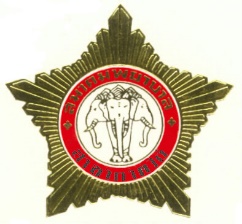 สมาคมพยาบาลแห่งประเทศไทยฯ สาขาภาคใต้คำร้องขอรับเงินสวัสดิการสมาชิกฯที่....................................................................................วันที่.............เดือน....................................พ.ศ................เรื่อง	ขอรับเงินสวัสดิการเรียน	ประธานคณะอนุกรรมการสวัสดิการสมาคม	ด้วย............................................................................................อายุ…………………………..…….ปี สมาชิกสมาคมพยาบาลฯ เลขที่…………………………...............................................................................................ได้ถึงแก่กรรม เมื่อวันที่…………………….เดือน………………………………..…………….พ.ศ………………………………..……..ด้วยโรค.........................................................................ข้าพเจ้าเป็น……………………………………………………………..ของผู้ถึงแก่กรรม มีความประสงค์ จะขอรับเงินช่วยเหลือสวัสดิการตามระเบียบสมาคมพยาบาลแห่ง                ประเทศไทยฯ สาขาภาคใต้ ว่าด้วย สวัสดิการสมาชิก พ.ศ. 2559		จึงเรียนมาเพื่อพิจารณาจ่ายเงินตามระเบียบสวัสดิการสมาชิกสมาคมพยาบาลฯ พร้อมกันนี้ ข้าพเจ้าได้แนบสำเนามรณะบัตรของ..................................................................................มาด้วยแล้วขอแสดงความนับถือ(ลงนาม).....................................................................ผู้ยื่นคำร้อง